Интересные факты о лягушкахНашу землю населяют разные виды земноводных. Вот некоторые интересные факты о лягушках. 1. Знаете ли Вы, почему в старину было принято бросать лягушку в ведро с молоком? Дело в том, что холодильников в ту пору не было, а у лягушки влажная кожа обладает бактерицидными свойствами, именно поэтому молоко с лягушкой никогда не скисало.  2. У лягушек очень интересно устроено зрение – они могут одновременно смотреть вверх, вперед и вбок. А еще лягушки закрывают глаза лишь на небольшой промежуток времени даже тогда, когда спят.  3. Размер самой маленькой в мире лягушки равен 8,5 мм, а живет она на Кубе.  4.Гигантская лягушка-голиаф является самой большой представительницей своего вида – ее длина 90 см, а вес может превышать 3 килограмма. У голиафа очень крепкие ноги, благодаря которым средний прыжок этой лягушки превышает 3 метра.  5.Не стоит думать, что лягушки – это безобидные создания. На самом деле именно лягушка является самым ядовитым сухопутным животным в мире. Порода этой лягушки – «кокои», обитает она только в Южной Америке. Яд «кокои» в тридцать пять раз опаснее, чем яд кобры.  6. На данный момент учеными описано 5 тысяч видов амфибий, причем 88% из этих пяти тысяч – лягушки.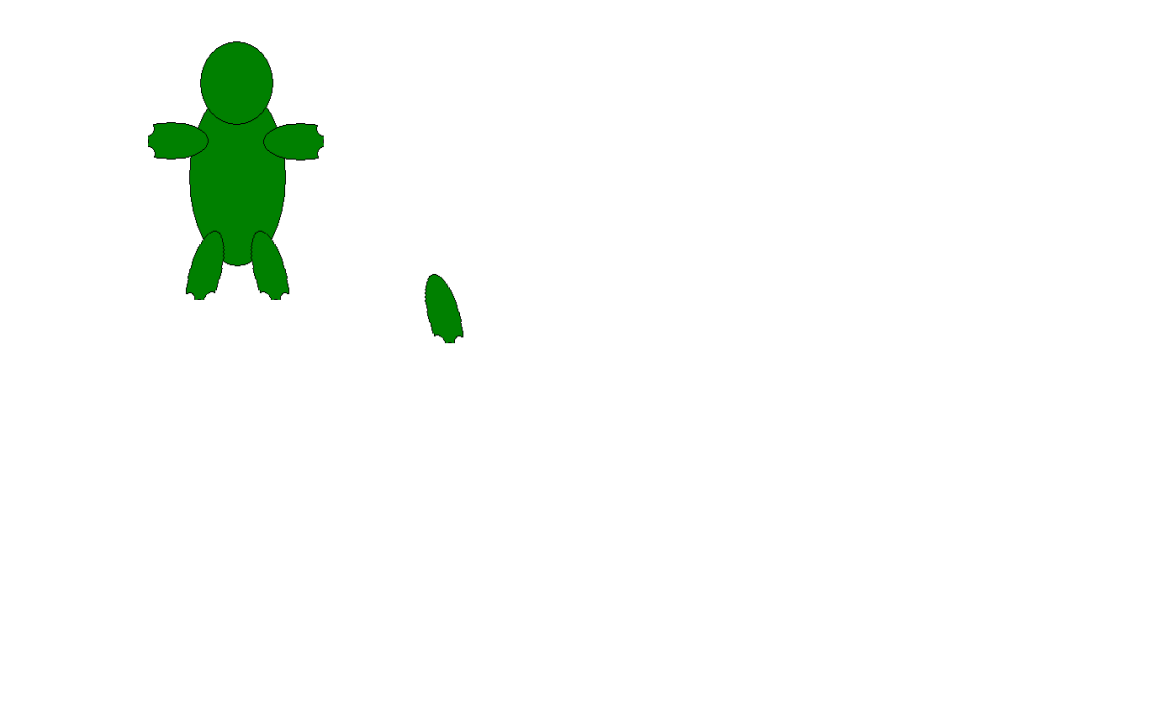 